第8号様式の3(第17条の3関係)(日本産業規格A列4番)私道私道私道私道変更廃止変更廃止届出書届出書届出書届出書届出書届出書　　建築基準法第42条第1項第3号の規定による道路の　　建築基準法第42条第1項第3号の規定による道路の　　建築基準法第42条第1項第3号の規定による道路の　　建築基準法第42条第1項第3号の規定による道路の　　建築基準法第42条第1項第3号の規定による道路の　　建築基準法第42条第1項第3号の規定による道路の　　建築基準法第42条第1項第3号の規定による道路の変更廃止を下記のとおり届け出を下記のとおり届け出　ます。　この届出書及び添付図書に記載の事項は、事実に相違ありません。年　　月　　日　　　　　東京都知事　殿届出者　氏名　　　　　　　　　　　　　　　　　　ます。　この届出書及び添付図書に記載の事項は、事実に相違ありません。年　　月　　日　　　　　東京都知事　殿届出者　氏名　　　　　　　　　　　　　　　　　　ます。　この届出書及び添付図書に記載の事項は、事実に相違ありません。年　　月　　日　　　　　東京都知事　殿届出者　氏名　　　　　　　　　　　　　　　　　　ます。　この届出書及び添付図書に記載の事項は、事実に相違ありません。年　　月　　日　　　　　東京都知事　殿届出者　氏名　　　　　　　　　　　　　　　　　　ます。　この届出書及び添付図書に記載の事項は、事実に相違ありません。年　　月　　日　　　　　東京都知事　殿届出者　氏名　　　　　　　　　　　　　　　　　　ます。　この届出書及び添付図書に記載の事項は、事実に相違ありません。年　　月　　日　　　　　東京都知事　殿届出者　氏名　　　　　　　　　　　　　　　　　　ます。　この届出書及び添付図書に記載の事項は、事実に相違ありません。年　　月　　日　　　　　東京都知事　殿届出者　氏名　　　　　　　　　　　　　　　　　　ます。　この届出書及び添付図書に記載の事項は、事実に相違ありません。年　　月　　日　　　　　東京都知事　殿届出者　氏名　　　　　　　　　　　　　　　　　　ます。　この届出書及び添付図書に記載の事項は、事実に相違ありません。年　　月　　日　　　　　東京都知事　殿届出者　氏名　　　　　　　　　　　　　　　　　　ます。　この届出書及び添付図書に記載の事項は、事実に相違ありません。年　　月　　日　　　　　東京都知事　殿届出者　氏名　　　　　　　　　　　　　　　　　法人にあつては、その名称及び代表者の氏名法人にあつては、その名称及び代表者の氏名法人にあつては、その名称及び代表者の氏名法人にあつては、その名称及び代表者の氏名法人にあつては、その名称及び代表者の氏名記記記記記記記記記記(1)　届出者住所(1)　届出者住所電話　　(　　)　　　　　電話　　(　　)　　　　　電話　　(　　)　　　　　電話　　(　　)　　　　　電話　　(　　)　　　　　電話　　(　　)　　　　　電話　　(　　)　　　　　電話　　(　　)　　　　　 代理人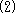 住所電話　　(　　)　　　　　電話　　(　　)　　　　　電話　　(　　)　　　　　電話　　(　　)　　　　　電話　　(　　)　　　　　電話　　(　　)　　　　　電話　　(　　)　　　　　電話　　(　　)　　　　　 代理人氏名(3)道路の地名及び地番 届出道路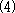 幅員m　　　　　　　　　　　m　　　　　　　　　　　m　　　　　　　　　　　m　　　　　　　　　　　m　　　　　　　　　　　m　　　　　　　　　　　m　　　　　　　　　　　m　　　　　　　　　　　 届出道路延長m　　　　　　　　　　　m　　　　　　　　　　　m　　　　　　　　　　　m　　　　　　　　　　　m　　　　　　　　　　　m　　　　　　　　　　　m　　　　　　　　　　　m　　　　　　　　　　　(5)　備考(5)　備考※受付欄都都都都都建築指導事務所・支庁建築指導事務所・支庁建築指導事務所・支庁建築指導事務所・支庁※受付欄　　　　1　(1)欄は、法人にあつては、その事務所の所在地を記入してください。　　　　2　※印のある欄は、記入しないでください。　　　　1　(1)欄は、法人にあつては、その事務所の所在地を記入してください。　　　　2　※印のある欄は、記入しないでください。　　　　1　(1)欄は、法人にあつては、その事務所の所在地を記入してください。　　　　2　※印のある欄は、記入しないでください。　　　　1　(1)欄は、法人にあつては、その事務所の所在地を記入してください。　　　　2　※印のある欄は、記入しないでください。　　　　1　(1)欄は、法人にあつては、その事務所の所在地を記入してください。　　　　2　※印のある欄は、記入しないでください。　　　　1　(1)欄は、法人にあつては、その事務所の所在地を記入してください。　　　　2　※印のある欄は、記入しないでください。　　　　1　(1)欄は、法人にあつては、その事務所の所在地を記入してください。　　　　2　※印のある欄は、記入しないでください。　　　　1　(1)欄は、法人にあつては、その事務所の所在地を記入してください。　　　　2　※印のある欄は、記入しないでください。　　　　1　(1)欄は、法人にあつては、その事務所の所在地を記入してください。　　　　2　※印のある欄は、記入しないでください。　　　　1　(1)欄は、法人にあつては、その事務所の所在地を記入してください。　　　　2　※印のある欄は、記入しないでください。　　　　1　(1)欄は、法人にあつては、その事務所の所在地を記入してください。　　　　2　※印のある欄は、記入しないでください。　　　　1　(1)欄は、法人にあつては、その事務所の所在地を記入してください。　　　　2　※印のある欄は、記入しないでください。